Customer Requested Lock-OffEnrollment FormPlease complete the following information (a form must be completed for each account that will be locked):Account Number:________________Name(s) on Account:____________________________________________________Mailing Address:________________________________________________________			(Street or PO Box)		(City)		(State)	(Zip)Service Address:________________________________________________________			(Physical Location of the Service)Phone Number:_________________________________________________________By signing this form; I agree to allow WEB Water Development Association, Inc. to lock off the meter.  The service call fee will be charged; and it is currently $70.00 plus tax.   After hours fees will apply if requested sooner than 3 business days or after regular business hours of 8:00 am to 4:30 pm Monday – Friday.  When I choose to unlock the meter, I understand the same rules will apply as stated above.I also understand that I will still be responsible for paying the monthly minimum bill by the 20th of each month.._______________________________________	_________________________Signature							Date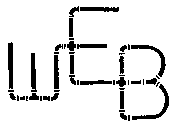 